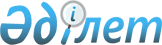 О внесении на рассмотрение Президента Республики Казахстан предложения о подписании Второго протокола о внесении изменений в Устав Организации Договора о коллективной безопасности от 7 октября 2002 годаПостановление Правительства Республики Казахстан от 6 ноября 2018 года № 717.
      Правительство Республики Казахстан ПОСТАНОВЛЯЕТ:
      внести на рассмотрение Президента Республики Казахстан предложение о подписании Второго протокола о внесении изменений в Устав Организации Договора о коллективной безопасности от 7 октября 2002 года. ВТОРОЙ ПРОТОКОЛ
о внесении изменений в Устав Организации Договора о коллективной безопасности от 7 октября 2002 года
      Государства-члены Организации Договора о коллективной безопасности, далее именуемые Сторонами,
      в соответствии со статьей 27 Устава Организации Договора о коллективной безопасности от 7 октября 2002 года в редакции с изменениями, внесенными Протоколом о внесении изменений в Устав Организации Договора о коллективной безопасности от 10 декабря 2010 года (далее - Устав)
      договорились о нижеследующем:
      1. Внести в статью 13 Устава следующие изменения:
      а) абзац третий изложить в следующей редакции:
      "В состав Совета входят главы государств - членов либо главы правительств государств - членов, если в соответствии с законодательством своего государства они наделены полномочиями принимать решения по вопросам, входящим в компетенцию Совета.";
      действующая редакция абзаца третьего статьи 13:
      В состав Совета входят главы государств - членов.
      б) первое предложение абзаца шестого изложить в следующей редакции:
      "Председателем Совета (далее - Председатель) является член Совета, представляющий государство, на территории которого проходит очередная сессия Совета, если Совет не примет иного решения.";
      действующая редакция первого предложения абзаца шестого статьи 13:
      Председателем Совета (далее - Председатель) является глава государства, на территории которого проходит очередная сессия Совета, если Совет не примет иного решения.
      2. Настоящий Протокол вступает в силу в порядке, предусмотренном статьей 26 Устава.
      Совершено в городе "______" 201 года в одном подлинном экземпляре на русском языке. Подлинный экземпляр хранится в Секретариате Организации Договора о коллективной безопасности, который направит каждой Стороне, подписавшей настоящий Протокол, его заверенную копию.
					© 2012. РГП на ПХВ «Институт законодательства и правовой информации Республики Казахстан» Министерства юстиции Республики Казахстан
				
      Премьер-Министр
Республики Казахстан 

Б. Сагинтаев
Проект
За Республику Армения

 

За Кыргызскую Республику

За Республику Беларусь

 

За Российскую Федерацию

За Республику Казахстан

За Республику Таджикистан
